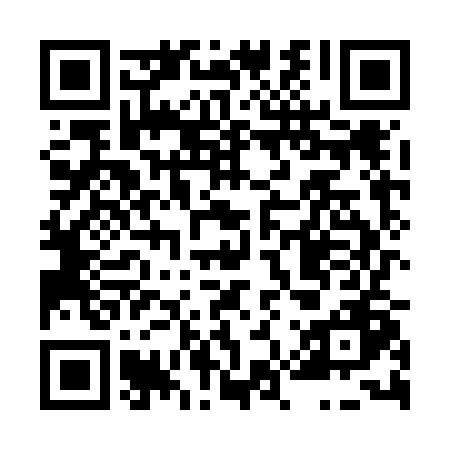 Ramadan times for Chotovice, Czech RepublicMon 11 Mar 2024 - Wed 10 Apr 2024High Latitude Method: Angle Based RulePrayer Calculation Method: Muslim World LeagueAsar Calculation Method: HanafiPrayer times provided by https://www.salahtimes.comDateDayFajrSuhurSunriseDhuhrAsrIftarMaghribIsha11Mon4:344:346:2412:124:066:016:017:4412Tue4:324:326:2112:114:076:026:027:4613Wed4:294:296:1912:114:096:046:047:4714Thu4:274:276:1712:114:106:066:067:4915Fri4:244:246:1512:114:116:076:077:5116Sat4:224:226:1312:104:136:096:097:5317Sun4:204:206:1012:104:146:106:107:5518Mon4:174:176:0812:104:156:126:127:5719Tue4:154:156:0612:094:176:146:147:5820Wed4:124:126:0412:094:186:156:158:0021Thu4:104:106:0212:094:196:176:178:0222Fri4:074:075:5912:094:216:196:198:0423Sat4:054:055:5712:084:226:206:208:0624Sun4:024:025:5512:084:236:226:228:0825Mon3:593:595:5312:084:246:246:248:1026Tue3:573:575:5012:074:266:256:258:1227Wed3:543:545:4812:074:276:276:278:1428Thu3:513:515:4612:074:286:286:288:1629Fri3:493:495:4412:064:296:306:308:1830Sat3:463:465:4112:064:316:326:328:2031Sun4:434:436:391:065:327:337:339:221Mon4:414:416:371:055:337:357:359:242Tue4:384:386:351:055:347:377:379:263Wed4:354:356:331:055:357:387:389:284Thu4:324:326:301:055:367:407:409:315Fri4:304:306:281:045:387:417:419:336Sat4:274:276:261:045:397:437:439:357Sun4:244:246:241:045:407:457:459:378Mon4:214:216:221:035:417:467:469:399Tue4:184:186:201:035:427:487:489:4110Wed4:154:156:171:035:437:507:509:44